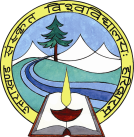 mRrjk[k.MlaLd`rfo'ofo|ky;ch-,p-bZ-,y- eksM+] gfj}kj&fnYyhjk"Vªh; jktekxZcgknjkckngfj}kj&249402lsokfuo`Ùkf”k{kdksalsizfrfØ;k(izfrfØ;k&izi= HkjdjbZ&esy iqacusvv@gmail.com, iqac@usvv.ac.in ijHkstsaaaA)Ukke % --------------------------------------------------------- vk;q% --------------------------------------------------------foHkkx % ----------------------------------lsokfuo`Ùkdko’kZ % --------------------------------------O;olk;------------------------------------------------ bZesy --------------------------------------- irk ----------------------------------------------------------------------------------------------------------------------------- eksckby --------------------------------------fo”ofo|ky; dh dk;Ziz.kkyhesavkSjlq/kkjgsrqvkidscgqewY; eUrO;ksa o lq>koksadkLokxrfd;ktkrkgSAizfrfØ;kgsrqvkidksik¡pfodYifn, x;sgaSA ;s ik¡pfodYigSa& n`<+rk ds lkFklger ¼SA½] lger ¼A½] rVLFk ¼N½] vlger ¼D½] n`<+rk ds lkFkvlger ¼SD½A vkidhizfrfØ;kdksxksiuh; j[kktk,xkrFkkbLkdkmi;ksxmÌs”; ds vuq:ighfd;ktk,xkAvkiviusfodYidkspqudjmlesalgh ¼½ dkfpagyxk,¡A lq/kkjgsrqvU; lq>ko % ----------------------------------------------------------------------------------------------------------------------------------------------------------------------------------------------------------------------------------------------------------------------------------------------------------------------------------------------------------------------------------------------------------------------------------------------------------------------------------------------------------------------------------------------------iz”ukoyhSAANDSDfo”ofo|ky; }kjklsokfuo`fÙk ds ykHk ,oaHkqxrkulslEc) izfØ;k] ljy ,oafu’i{k gSAfo”ofo|ky;esalsokfuo`ÙkdeZpkfj;ksa ds fopkjvkSjlq>kofy;stkrsgSaAlsokfuo`ÙkdeZpkfj;ksadkslEekuvkSjekU;rknhtkrhgSAfo”ofo|ky; }kjkviuk, x, u, ikB~;Øelkekftdvko”;drkvksa ds fy, izklafxdgSaAfo”ofo|ky; }kjkgky ds o’kksZaesaizLrqrfd;sx;su;sikB~;Øejkstxkj dh n`f’VlsegÙoiw.kZgSaAfo”ofo|ky;]iz”kklu dh n{krkdks c<+koknsus ds fy, dnemBkjgkgSAfo”ofo|ky; dh ijh{kkiz.kkyhvPNhgSAfo”ofo|ky; dh ewY;kaduiz.kkyhvPNhvkSjfu’i{k gSAIyslesaVxfrfof/k vPNhgSAfo”ofo|ky;esaxq.koÙkkijvk/kkfjrvuqlU/kkugksjgsgSaAfo”ofo|ky;esagkyesagq, ifjorZuizxfr”khygSAfo”ofo|ky;viusdeZpkfj;ksavkSj muds ifjokj ds lnL;ksadksvoljvkSjlgk;rkiznkudjrkgSAikB~;Øedkfo’k;xrizk:ivPNhrjglsrS;kjfd;kx;kgSrFkk ;g Nk=ksa ds vuqHkodks c<+krkgSAikB~~;ØefuekZ.k ds le; jkstxkjdksegÙofn;ktkrkgSSAfo”ofo|ky; }kjklaLFkkuksavkSjizfrf’Brf”k{k.k@vuqlU/kkulxBuksa ds lkFkfd, x, le>kSrsKkiu ¼MoU½ vkilhlg;ksxdksCk<+krsgSaA